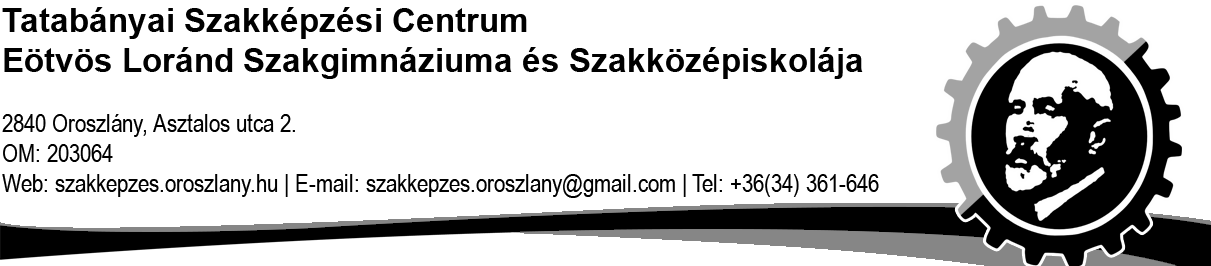 ÁRAJÁNLAT KÉRÉSI ŰRLAPSzociális gondozó és ápoló szintvizsga 2020. április 06. 9 főAz ajánlatot adó neve:	Adószám:	Cégjegyzékszám:	Cím:	Telefonszám:	E-mail:	Dátum: 	ajánlattevő cégszerű aláírásaMegnevezésM.e.MennyiségEgységárBruttó árVesetáldb2Kötszervágó ollódb1Ragtapaszdb4Betadine 30mldb4Gumikesztyű S méretdoboz1Gumikesztyű M méretdoboz1Mull pólya, szegett szélű, 10,5 cmdb16Steril mull lap, 10x10 cmcsomag16Steril mull lap, 6x6 cmcsomag16Háromszög kendődb228402